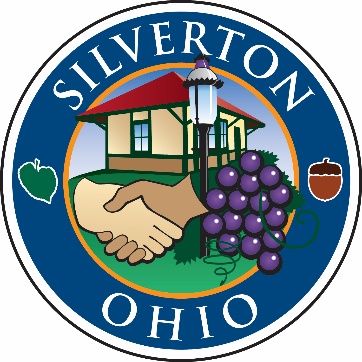 RECORD OF PROCEEDINGSMinutes of the Silverton Village Council Goal Setting SessionHeld Thursday, February 1, 2018The Council of the Village of Silverton gathered for a goal setting discussion in Council Chambers at 6860 Plainfield Road at 5:30 p.m. on Thursday, February 1, 2018. Mayor Smith called the meeting to order.OPENING REMARKS:Mayor Smith led a moment of silent prayer, followed by the Pledge of Allegiance. ROLL CALL:Elected Officials:John Smith, Mayor			PresentShirley Hackett-Austin, Council	PresentMark Quarry, Council			PresentFrank Sylvester, Council		PresentIdella Thompson, Council		PresentDottie Williams, Council		PresentFranklin Wilson, Council		PresentAlso present:Tom Carroll, Village Manager Meredith George, Clerk of CouncilBryan Pacheco, Village Solicitor2018 GOAL SETTING DISCUSSION:Mr. Carroll reviewed the projects that are scheduled for 2018, which include:Montgomery/Stewart IntersectionPark AvenueKenton AvenueStreetscape on Montgomery RoadSilverton Brewing Company New Town HallWomen’s MuralPocket Park on Stoll Increase in solid waste servicesIncrease in Sheriff’s patrol servicesMr. Carroll noted that there are some change orders to the new town hall, but those are on the decline as the project shapes up and nears completion. Mr. Carroll also noted there is ongoing litigation with Cincinnati Bell, and potential litigation with CPS. Mr. Terry Donnellon will be present at an upcoming meeting to give Council an update on both. Council discussed goals for 2018 and beyond. All of council was in agreement to keep the same goals as 2017, and add replenish our reserves to the list. Mr. Quarry asked Mr. Carroll to re-word goal number 1, as it is not the Village’s responsibility to create jobs. Mr. Carroll agreed.Council discussed the proposed 2017 goals, and agreed on the following: Foster jobs creation in our community to grow our tax base and provide opportunity for residents,Improve roads and establish public parking lots,Increase code enforcement to ensure all properties in Silverton at least meet minimum community standards, Improve Silverton’s public facilities, including our parks and government facilities, and explore ways to establish community multi-purpose space, andPromote the Village and engage our residents with public information about what is happening in the community. Begin to replenish our reserves. Legislation formally adopting the goals will be forthcoming. MISCELLANEOUS:Mrs. Thompson asked for clarification on item 1(f) of the field use policy. Mr. Carroll explained that the Village of Silverton, elected officials and staff will be protected in the event of any lawsuit arising from any incident that may take place on the field at Ficke Park. Mrs. Thompson asked about the memorial trees that are located at the Silverton Municipal Building. Mr. Carroll noted those will likely need to be replanted in Ficke Park since the brewery will be opening in 2018. Mrs. George suggested that we could use that as an opportunity for our annual Arbor Day celebration. Mr. Quarry noted a change in the Field Use Policy, Item #5, he would like it to read “they shall refrain from play until conditions improve, based on the Village’s determination of current field condition” or something substantially similar. Mr. Carroll will make the change and run it by the PACT Com for their approval. Mrs. Hackett-Austin asked how much longer can we hold off on replacing the salt bin. Mr. Carroll explained that the Village is working with the Niemann Company to make some temporary changes that will get us through the next two years until the salt bin can be replaced. Mrs. Williams suggested Block Watch hold a community function in 2018. Mr. Carroll noted that there are many Village sponsored community events in 2018. The Block Watch membership is aging and unable to continue to do hold the events as they have in the past. Mrs. Hackett-Austin noted that she would appreciate more information on decisions such as these. Mr. Carroll agreed. ADJOURNMENT:Mrs. Hackett-Austin moved for adjournment and was seconded by Mr. Quarry. Motion carried by a unanimous voice vote.The meeting was adjourned at 6:37 p.m.Respectfully submitted,_____________________________        Meredith L. GeorgeClerk of Council_____________________________John A. SmithMayor